Publicado en Madrid el 15/01/2020 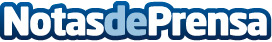 Museos y exposiciones de Madrid que hay que visitar para comenzar el 2020, según Tour in TaxiLa oferta cultural que tiene Madrid para principios del año 2020 es muy variada e incluso inmensa. Desde exposiciones históricas como más actuales, todos los amantes del arte podrán disfrutar de exposiciones de pintura, escultura y fotografía. En definitiva, Tour in Taxi quiere hacer una city tour por Madrid para demostrar toda la oferta cultural que tieneDatos de contacto:Tour in Taxi+34 910 45 93 31Nota de prensa publicada en: https://www.notasdeprensa.es/museos-y-exposiciones-de-madrid-que-hay-que Categorias: Fotografía Viaje Artes Visuales Sociedad Madrid Entretenimiento http://www.notasdeprensa.es